Publicado en España el 03/02/2023 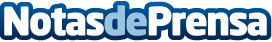 Cómo mantener el frigorífico en perfectas condiciones, por DiazMasLlamar a un servicio técnico oficial en caso de avería de un refrigerador ofrece numerosas ventajas, incluyendo una reparación de alta calidad, segura y duradera, así como soluciones personalizadas y mantenimiento preventivoDatos de contacto:DiazMasCómo mantener el frigorífico en perfectas condiciones608 50 55 75Nota de prensa publicada en: https://www.notasdeprensa.es/como-mantener-el-frigorifico-en-perfectas Categorias: Nacional Bricolaje Madrid Hogar Electrodomésticos Innovación Tecnológica http://www.notasdeprensa.es